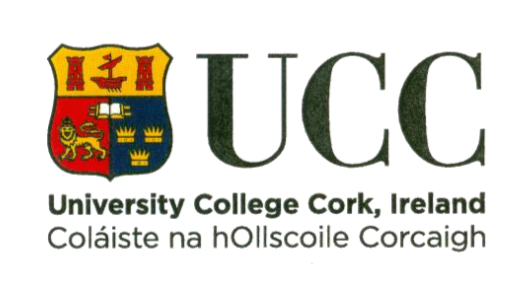 Placement Checklist - DClinPsychPlease confirm the following: 	I have received written and verbal information and instruction about placement policy and procedure prior to starting placement	I have understood it	I will comply with it	I will not bring the good name of either UCC or my placement organisation into disrepute	I have been advised that UCC Student Rules apply while I am on placementThe contact name and number for my Primary Contact Person (in the event of a critical incident) is as followsName ……………………………………….	Phone number ………………………………	I understand that if information changes in relation to their Primary Contact Person, it is my responsibility to update SoAP with the correct information	I give permission to SoAP, UCC to contact my Primary Contact Person if deemed necessary	I give permission to SoAP, UCC to circulate a copy of my CV to the Placement OrganisationThis checklist must be completed and returned to the Christian Ryan, Placement Coordinator, before placements begins